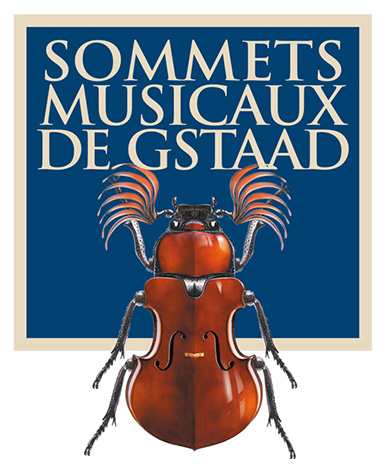 	Communiqué de presse23ème édition des Sommets Musicaux de Gstaaddu 27 janvier au 4 février 2023Une édition consacrée au violoncelleMozart à la fête pour le jour de sa naissance, de jeunes stars en tête d’affiche, rendez-vous avec le violoncelliste Steven Isserlis et la compositrice mexicaine Diana Syrse en résidenceTrois cycles de concerts dans trois lieux d'exceptionChapelle de Gstaad : la découverte de jeunes talents en 7 concertsEglise de Saanen : les stars du Festival en 5 concerts et 1 conte musical pour enfants Eglise de Rougemont : les coups de cœur du directeur artistique en 5 concertsGSTAAD, le 26 septembre 2022 – Les Sommets Musicaux de Gstaad, sous la direction artistique de Renaud Capuçon, dévoilent la programmation musicale de leur vingt-troisième édition. Du 27 janvier au 4 février 2023, les mélomanes se retrouveront dans la Chapelle de Gstaad et les églises de Saanen et Rougemont. Fidèles à l’objectif que poursuit le Festival depuis sa création en 2001, les Sommets Musicaux de Gstaad encourageront 9 jours durant la rencontre du public avec de jeunes prodiges et des virtuoses au rayonnement international.Renaud Capuçon célèbre Mozart dans trois des concerts phares programmés à l’église de Saanen, en ouverture et en clôture du Festival avec un programme alliant un Concerto pour violon, deux Quatuors pour piano et cordes, un Duo pour violon et alto et la célébrissime Ouverture du Don Giovanni. Les Sommets Musicaux de Gstaad se réjouissent d’accueillir pour leur 23e édition Alexandre Kantorow, Lucie Horsch, Olga Pashchenko, David Fray, Peter Mattei, Gérard Caussé, Nora Gubisch, Alain Altinoglu, La Camerata Salzbourg, la Menuhin Academy avec Anastasia Kobekina et tant d’autres. Pour la première fois, à l’église de Rougemont, un concert trompette et orgue sera donné par David Guerrier et Kit Armstrong. En clôture du Festival, Steven Isserlis se produira avec l’Orchestre Consuelo sous la direction de Victor Julien-Laferrière. Nous sommes heureux d’offrir à nouveau le traditionnel conte musical pour les enfants en matinée à l’église de Saanen avec Claire-Marie Le Guay et Élodie Fondacci.Le violoncelle et la promotion des jeunes talents seront à l’honneur pendant toute la durée du Festival, en particulier à la chapelle de Gstaad tous les après-midis où les jeunes violoncellistes, en lice pour le Prix Thierry Scherz et le Prix André Hoffmann, vous attendent avec impatience pour un récital à 16h. Et, à l’église de Saanen à l’occasion du concert de clôture lors duquel on entendra le violoncelliste britannique Steven Isserlis, qui assurera également le rôle de mentor auprès des jeunes violoncellistes, avec le Concerto pour violoncelle n° 2 en ré majeur de Haydn.Une fois de plus, Renaud Capuçon a conçu son programme visant à créer des ponts entre nouvelles générations et musiciens célèbres. La compositrice mexicaine Diana Syrse nous fait l’honneur de sa présence en tant que compositrice en résidence. Son œuvre pour violoncelle et piano « Black fire », créée pour le Festival, sera jouée en première mondiale chaque après-midi à 16h par les jeunes musiciens invités.Concerts à la Chapelle de Gstaad Le célèbre violoncelliste britannique Steven Isserlis, notre mentor, prodiguera ses conseils aux sept jeunes et prometteurs musiciens qui se produiront chaque après-midi à la chapelle de Gstaad. Ils auront le privilège d’interpréter en première mondiale l’œuvre pour violoncelle et piano « Black fire » créée pour le Festival par la talentueuse compositrice mexicaine Diana Syrse. Steven Isserlis, mentor des jeunes espoirsReconnu à travers le globe pour sa technique exemplaire et la profondeur de son jeu, Steven Isserlis porte une variété de casquettes artistiques : soliste, chambriste, pédagogue, auteur et diffuseur. Il a joué avec d’iconiques orchestres symphoniques, philharmoniques et de chambre, adeptes d’instruments modernes ou d’époque, et affectionne également la création d’œuvres contemporaines sur les scènes internationales. Porté par l’idée de partager l’action culturelle, il a façonné des concepts innovants de concerts, avec des thèmes tels que les inspirations mutuelles des compositeurs et de leurs muses, les liens qui unissent le violoncelle et la voix humaine, ou les commémorations des Première et Seconde Guerres mondiales. Lauréat de nombreux prix, il a reçu le Prix Schumann de la ville de Zwickau, le Prix Piatigorsky et la bourse de génie de la Fondation Maestro aux États-Unis, le Prix Glashütte en Allemagne, la médaille d’or du ministère arménien de la culture et la médaille Wigmore et est devenu Commander of the British Empire. Depuis 1997, Steven Isserlis est directeur artistique du Séminaire international des musiciens à Prussia Cove, en Cornouailles. Il joue le « Marquis de Corberon » Stradivarius de 1726, prêté par la Royal Academy of Music.Diana Syrse, compositrice en résidenceCompositrice et chanteuse, Diana Syrse Valdés Rosado est originaire du Mexique. Elle a étudié la voix et la composition à la Faculté de Musique de la Universidad Nacional Autónoma de México (UNAM), elle a obtenu un master de compositeur-interprète au California Institute of the Arts (CALARTS) aux Etats-Unis, un deuxième master à la Hochschule für Musik und Theatre à Munich, Allemagne et elle termine actuellement un doctorat à l’Université de Birmingham (Royaume-Uni) avec Daria Kwiatkowska et Scott Wilson. La musique de Diana Syrse se caractérise par un mélange de sons qui forment une énergie appliquée à une dramaturgie musicale d'un texte ou d'un concept. Elle combine des instruments acoustiques avec de l’électronique et utilise parfois sa propre voix ou des instruments préhispaniques pour produire de nouveaux paysages sonores urbains. En tant qu’artiste, elle est attirée par des questions sociales d’actualité telles que la migration, le féminisme et la diversité, ainsi que par les chroniques musicales de sa vie quotidienne. Parmi ses prix et reconnaissances, elle a remporté le prix de musique de la ville de Munich (Musikpreis der Landeshaupstadt München), le projet Counterpoint of tolerance de Los Angeles (Etats-Unis), et la bourse FONCA (Mexique) pour des études à l’étranger. Elle a également été sélectionnée pour des résidences au Banff Centre au Canada (soutenue par le FONCA), la résidence à la Cité internationale des Arts à Paris et la résidence au Deutsches Zentrum à Venise soutenue par le ministère de la culture allemand. Les concerts Les jeunes violoncellistes accompagnés par leur pianiste interpréteront des œuvres de nombreux compositeurs: Beethoven, Britten, Syrse, Poulenc, Schumann, Franck, Martinu, Wallen, Saint-Saëns, Schnittke, Brahms, Abel, Carter, Widor, Kodály, Sarasate, Vivaldi, Rachmaninov, Debussy et Mendelssohn. Un répertoire que Renaud Capuçon a souhaité diversifié !Originaire du Venezuela et des Etats-Unis, le violoncelliste Edward Luengo se perfectionne à la Kronberg Academy. Il sera accompagné de la pianiste américano-hongroise Julia Hamos, élève entre autre de Sir András Schiff et de Maestro Daniel Barenboim, le 28 janvier. Lauréate de nombreux prix dont le Concours musical international Reine Elisabeth, la violoncelliste belge Stéphanie Huang se produira le 29 janvier avec le pianiste turc, Salih Can Gevrek, élève de Sir András Schiff et artiste en résidence de la Chapelle Musicale Reine Elisabeth. Le 30 janvier, la Chapelle de Gstaad accueillera la violoncelliste américaine lauréate de nombreux prix et élève du Royal Conservatoire of Scotland Madelyn Kowalski et sa partenaire au piano, l’Américaine Anna Han, diplômée de la Juilliard School et de la  Royal Academy of Music à Londres. Le 31 janvier, ce sera au tour du violoncelliste estonien Marcel Johannes Kits, lauréat de nombreux prix et finaliste du Concours musical international Reine Elisabeth, et du pianiste estonien Sten Heinoja, lui aussi lauréat de nombreux prix. Le 1er février le public entendra le violoncelliste français Maxime Quennesson, ancien élève de l’Académie Jaroussky, cofondateur du Trio Zeliha et élève de la Chapelle Musicale Reine Elisabeth, et le pianiste cubain Jorge Gonzalez-Buajasan, finaliste du célèbre Concours Clara Haskil. Le 2 février, nous aurons le plaisir d’entendre le violoncelliste allemand Sebastian Fritsch, lauréat de nombreux prix et ancien élève Jean-Guihen Queyras, et sa partenaire la pianiste japonaise confirmée Naoko Sonoda, engagée par la Universität der Künste à Berlin, la Hochschule für Musik Hanns-Eisler Berlin et la Franz Liszt Musikhochschule à Weimar. Le dernier concert de la série sera donné par le violoncelliste Tim Posner, ancien élève du Royal Academy of Music à Londres, récitaliste et chambriste, et la pianiste allemande et grecque Kiveli Dörken, lauréate de nombreux prix et cofondatrice d’un festival en Grèce,  le 3 février.Rappelons que ces jeunes seront en lice pour les deux prix du Festival : le Prix Thierry Scherz et le Prix André Hoffmann.La transmission du savoir compte beaucoup pour Renaud Capuçon, ainsi les jeunes talents, véritables invités et non simples candidats, participent à toutes les activités organisées pendant le festival. Arrivant la veille de leur récital, ils bénéficient chacun d’une masterclasse d’une heure avec Diana Syrse et d’une heure avec Steven Isserlis avant leur concert de l’après-midi.Deux prix prestigieux : Prix Thierry Scherz et Prix André HoffmannLe Prix Thierry Scherz, parrainé par la Fondation Pro Scientia et Arte et l’association des Amis du Festival, sera l’occasion de récompenser et d’encourager un jeune virtuose du violoncelle en lui donnant l’opportunité d’enregistrer avec le label Claves Records SA son premier CD avec orchestre. Le Prix André Hoffmann, doté de CHF 5'000, récompensera la meilleure interprétation d’une œuvre de Diana Syrse. Il finance également la présence de la compositrice en résidence. Concerts à l’église de SaanenLes stars du FestivalDans l’église de Saanen résonneront les œuvres de Mozart, Schubert, Tchaïkovski, J.C. Bach, Haydn et Beethoven interprétées par une kyrielle de stars qui feront des Sommets Musicaux de Gstaad l’événement musical à ne pas manquer en ce début d’année 2023.Comme évoqué plus haut, le 27 janvier, l’église de Saanen accueillera en ouverture de Festival, un concert célébrant Mozart pour le jour de son anniversaire. Renaud Capuçon, Paul Zientara, Stéphanie Huang et Guillaume Bellom célèbreront Amadeus avec un programme copieux. Le Quatuor pour piano et cordes n° 1 en sol mineur K 478, le Duo pour violon et alto n° 1 en sol majeur K 423 et le Quatuor pour piano et cordes n° 2 en mi bémol majeur K 493 sont au menu de ce concert inaugural. L’initiatique « Winterreise » de Schubert nous fera prendre de la hauteur dans une interprétation du baryton Peter Mattei et du pianiste David Fray le 28 janvier. Le 31 janvier, la lauréate du Prix Thierry Scherz 2018 et concertiste très active Anastasia Kobekina se produira avec la Menuhin Academy, une académie de légende fondée par Yehudi Menuhin et dirigée par Renaud Capuçon, dans un programme Schubert (la célèbre Sonate Arpeggione D 821) et Tchaïkovski (Souvenir de Florence op.70). Deux grands concerts orchestraux clôtureront les Sommets les 3 et 4 février. Renaud Capuçon retrouvera une phalange qu’il connaît bien en tant que soliste ; la Camerata Salzburg est l’un des meilleurs orchestres de chambre du monde. Sous la direction de Gregory Ahss, l’orchestre proposera la Symphonie n° 6 en sol majeur op. 3 de Johann Christian Bach et la Symphonie n° 20 KV 133 de Mozart. Renaud Capuçon interprètera le Concerto pour violon n° 3 en sol majeur KV 216 de Mozart. On entendra le violoncelliste en résidence Steven Isserlis avec l’Orchestre Consuelo sous la direction de son chef et fondateur Victor Julien-Laferrière dans un programme Mozart (Ouverture de Don Giovanni), Haydn (Concerto pour violoncelle n° 2 en ré majeur) et Beethoven (Symphonie n° 4 en si bémol majeur op. 60) le 4 février.Cette année, à l’église de Saanen, le Festival offrira aux enfants de la région « Des malheurs de Sophie » le 31 janvier à 10h00.  « Des malheurs de Sophie », œuvre phare de la littérature enfantine d’après la Comtesse de Ségur sur un texte d’Anaïs Vaugelade et la musique de Robert Schumann, aurait dû être donnée en 2021. Pour des raisons sanitaires, ce spectacle pour enfants a été reporté à 2022. Le Festival est heureux de pouvoir enfin le proposer aux jeunes écoliers de la région. Voilà un autre moment fort du Festival avec la journaliste, chroniqueuse et conteuse musicale française Élodie Fondacci en récitante et la pianiste française rompue à cet exercice, Claire-Marie Le Guay. Concerts à l’église de RougemontLes coups de cœur du directeur artistique, cinq concerts en 2023L’église clunisienne de Rougemont accueillera quant à elle les coups de cœur du directeur artistique avec cinq magnifiques concerts les 29 et 30 janvier, ainsi que les 1er et 2 février 2023. Entrée en matière en matinée le 29 janvier avec l’étincelante étoile montante Lucie Horsch, révélée comme enfant prodige de la flûte à bec devenue une virtuose baroque toute en élégance, et Olga Pashchenko, l’une des « claviéristes » actuelles les plus polyvalentes sur la scène internationale. Les deux jeunes femmes proposeront un programme de la famille Bach et de Telemann, mettant parfaitement en valeur les deux instruments en solistes. Le 29 janvier en soirée, le Festival accueillera le « Tsar du piano » Alexandre Kantorow, pianiste médaillé au Concours Tchaïkovski que le monde s’arrache, dans un récital classique Brahms et Schubert (« Wanderer-Fantasie »). Le 30 janvier, le « frère spirituel » de Renaud Capuçon, l’excellent altiste Gérard Caussé sera en très bonne compagnie avec Nora Gubisch, Chevalier des Arts et des Lettres et l’une des mezzo-sopranos les plus demandées de sa génération, et le pianiste Alain Altinoglu, directeur musical du HR-Sinfonieorchester Frankfurt et directeur musical du Théâtre Royal de la Monnaie. Le public aura droit à un programme rare de lieder de Brahms et Schumann. Un ensemble de jeunes étoiles époustouflantes brillera avec un programme de musique baroque le 1er février ; le claveciniste Justin Taylor, les violonistes Théotime Langlois de Swarte et Sophie de Bardonnèche, et la violoncelliste Hanna Salzenstein forment Le Consort. Un autre brillant jeune artiste sera au programme des Sommets ; le 2 février nous aurons le grand plaisir d’accueillir le pianiste américain de génie, polyglotte et mathématicien, Kit Armstrong. Renaud Capuçon a dit de lui dans une interview passée qu’« Il a un don à l’état pur ». Le trompettiste français lauréat de nombreuses distinctions David Guerrier et lui interprèteront un programme inattendu mêlant musiques baroque et contemporaine.Véritable carrefour hivernalAu total 18 concerts enchanteront le public du 27 janvier au 4 février 2023. Relevons par ailleurs que Les Sommets Musicaux de Gstaad représentent un des seuls Festivals de Suisse à ancrer ses concerts exclusivement dans des églises. Les mélomanes apprécient tout particulièrement l’atmosphère intimiste de cette manifestation et la magie qui s’en dégage.Véritable carrefour hivernal de la région et premier festival de musique classique de l’année, les Sommets Musicaux de Gstaad favorisent, par des dîners au Gstaad Palace à l’issue des concerts de Saanen, la rencontre exceptionnelle entre un public mélomane et les artistes, sous le patronage de différents partenaires, constitués de mécènes, de fondations, de sociétés, d’associations et de partenaires institutionnels, telles que Vera Michalski-Hoffmann, Présidente du Festival, Aline Foriel-Destezet, Les Amis des Sommets Musicaux de Gstaad, la Fondation Hoffmann, Fondation Pro Scientia et Arte, la commune de Saanen et les communes environnantes, le canton de Berne et la Loterie Romande pour ne citer que certains d’entre eux. Ces rendez-vous privilégiés peuvent enfin à nouveau avoir lieu en 2023.Association des Sommets Musicaux de GstaadPrésidente : 		Vera Michalski-HoffmannDirectrice : 		Ombretta RavessoudDirecteur artistique : 	Renaud CapuçonProgramme, billets et préventewww.sommets-musicaux.ch Les billets sont en vente à l’Office du Tourisme de Gstaad, chez ticketcorner.ch et à la caisse du soir. La vente a débuté le 13 septembre 2022. Les réservations sont possibles à:Office du Tourisme de Gstaad : +41 33 748 81 82 ticketing@gstaad.chPrix des concerts : entre CHF 30 à CHF 150 selon la catégorie et le lieuTarifs « Jeunesse » (5 à 25 ans) : Rabais de 50%Tarifs « Indigènes » : Rabais de 10%Concert du 29 janvier à l’église de Rougemont à 11h gratuitConcert du 31 janvier à l’église de Saanen, « Des malheurs de Sophie » pour enfants à 10h gratuitLes Sommets Musicaux de Gstaad en brefDès sa création en 2001, le Festival des Sommets Musicaux de Gstaad devient le rendez-vous hivernal de référence qui enthousiasme les passionnés de musique classique. Chaque année, jeunes talents, artistes de renommée internationale et mélomanes choisissent cet écrin enneigé pour faire vibrer les plus belles pages de la musique classique.Le Festival s'articule autour de trois piliers : trois cycles de concerts répartis dans trois lieux d'exception. L'après-midi, la Chapelle de Gstaad fait la part belle à la fine fleur d'une jeunesse prometteuse. Le soir, les églises de Saanen et de Rougemont enchantent le public avec des solistes et orchestres d'envergure au rayonnement international. Les Amis des Sommets Musicaux de GstaadCréée après la première édition, l'association des Amis des Sommets Musicaux de Gstaad, sous la présidence de Pierre Dreyfus, apporte un soutien considérable au Festival. La documentation de presse complète, comprenant le communiqué de presse, le programme de la manifestation, les biographies, les illustrations en HD des artistes et des lieux de concert, comme le logo des Sommets Musicaux, ainsi que le formulaire d’accréditation peuvent être téléchargés ici : http://www.sommetsmusicaux.ch/presse/ Pour des questions d’organisation, nous vous vous remercions d’ores et déjà de bien vouloir procéder à votre accréditation avant le vendredi 16 décembre 2022 : Version française: http://www.sommetsmusicaux.ch/accreditation-form/accreditation-form-in-french/Relations médias : SuisseMusic Planet, Alexandra Egli, +41 79 293 84 10, alexandra.egli@music-planet.ch 